Arbeitsblatt 8: „Mutmacher“Aufgabe: 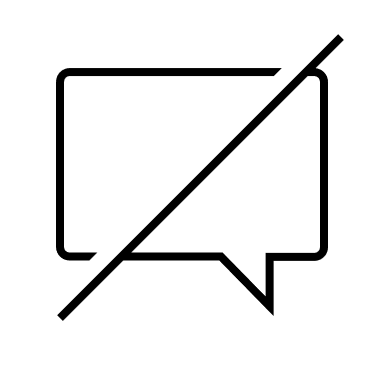 Sprich nicht mit deinen Mitschüler/innen. Gehe allein von Ecke zu Ecke. Schreibe zu jeder Frage deine Ideen auf oder male etwas. Wenn schon jemand etwas geschrieben hat, lies es und kommentiere es, aber bleibe fair. Gehen mehrmals von Ecke zu Ecke.Diese Redemittel können dir beim Kommentieren helfen: